PONEDELJEK, 4. 5. 2020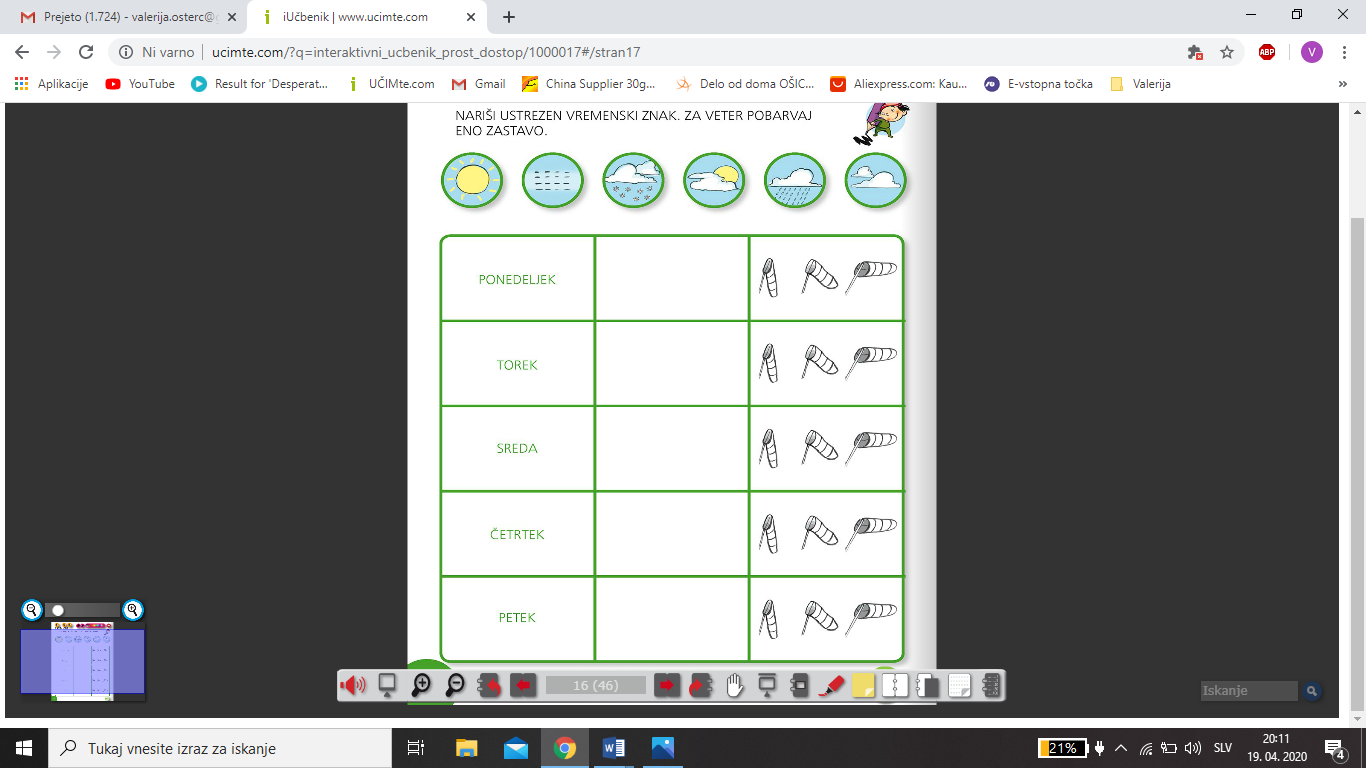 PREDMETPREDVIDEN ČASDEJAVNOST  SLJ  SLJ41 min.ŽOGICA MAROGICAhttps://4d.rtvslo.si/arhiv/lutkovne-predstave-tv-maribor/174679129 MAT10 min.ŠTEVILA OD 10 DO 15NAVODILA IMAŠ V PRILOGI. VZEMI SI ZVEZEK IN NAPIŠI, NATO PREVERI.  SPO10 min.VREMEV PRILOGI IMAŠ RAZLAGO O VREMENSKIH POJAVIH, ZNAKIH, NEVŠEČNOSTIH IN ŠE VELIKO VEČ. S TEM BOŠ PONOVIL IN UTRDIL ZNANJE O VREMENU.  VSAK   DANOd 5 do 10 min.  BRANJE